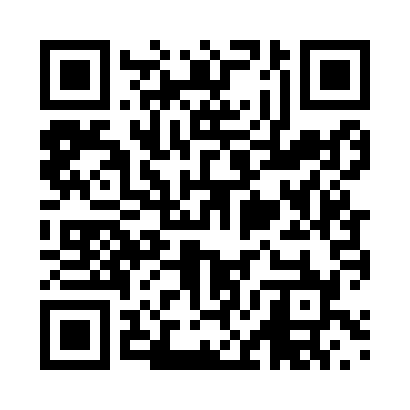 Prayer times for Col, SloveniaWed 1 May 2024 - Fri 31 May 2024High Latitude Method: Angle Based RulePrayer Calculation Method: Muslim World LeagueAsar Calculation Method: HanafiPrayer times provided by https://www.salahtimes.comDateDayFajrSunriseDhuhrAsrMaghribIsha1Wed3:505:511:016:028:1210:052Thu3:485:491:016:038:1310:073Fri3:455:481:016:048:1510:094Sat3:435:461:016:048:1610:115Sun3:415:451:016:058:1710:136Mon3:395:431:016:068:1810:157Tue3:365:421:016:078:2010:178Wed3:345:411:006:078:2110:199Thu3:325:391:006:088:2210:2110Fri3:295:381:006:098:2310:2311Sat3:275:371:006:108:2510:2512Sun3:255:351:006:108:2610:2713Mon3:235:341:006:118:2710:2914Tue3:215:331:006:128:2810:3115Wed3:185:321:006:138:2910:3316Thu3:165:311:006:138:3110:3517Fri3:145:301:006:148:3210:3718Sat3:125:291:006:158:3310:3919Sun3:105:271:006:158:3410:4220Mon3:085:261:016:168:3510:4321Tue3:065:251:016:178:3610:4522Wed3:045:251:016:178:3710:4723Thu3:025:241:016:188:3810:4924Fri3:005:231:016:188:3910:5125Sat2:585:221:016:198:4110:5326Sun2:565:211:016:208:4210:5527Mon2:555:201:016:208:4310:5728Tue2:535:201:016:218:4310:5929Wed2:515:191:016:218:4411:0130Thu2:495:181:026:228:4511:0231Fri2:485:181:026:238:4611:04